           Formularz zgłoszeniowy                                           Zgłoszenie prosimy przesłać najpóźniej   do dnia 11.05.2024 r.               na adres:           Lubelski Związek Hodowców Koni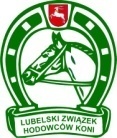 ul. Mełgiewska 7-9 bl. 120-209 Lublin, tel. 81 746-20-94   lub  e-mail: lzhk@tlen.pl			                                                      IX  Czempionat Koni Ras Zimnokrwistych                 Bedlno 19.05.2024 r.Ja niżej podpisany oświadczam, że jestem właścicielem wyżej wymienionych koni. Konie zgłoszone do pokazu spełniają wszystkie warunki udziału w Czempionacie, które jednocześnie akceptuję bez zastrzeżeń. Potwierdzam brak konfliktu interesów z sędziami pokazu.                                                                                                           Dane zawarte w zgłoszeniu są pełne  i prawdziwe oraz zgodne  z wpisem do Ksiąg.   …………………………………………………………………….……………          ………..………………………………………                                         Właściciel (imię i nazwisko lub nazwa) 			                                  nr siedziby stada w której przebywa/ją koń/konie   ……………………………………………………………………………………………      ……………………………………….               adres Właściciela								telefon	   ………………………………                                                                                                  ……………………………………….	              data								                         podpis ZgłaszającegoL.p.Nazwa koniaRasa/typPłećData urodz.Nr paszportuUwagi1.2.3.